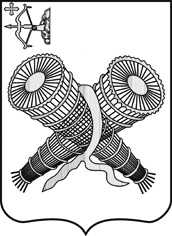              АДМИНИСТРАЦИЯ ГОРОДА СЛОБОДСКОГОКИРОВСКОЙ ОБЛАСТИПОСТАНОВЛЕНИЕот  16.11.2017  №  2297                                                                                                                         г. Слободской Кировской области        О внесении изменений в постановление администрации города Слободского от 30.11.2009 №58        На основании решения Слободской городской Думы от                             02.12.2015 №80/582  «Об утверждении муниципального казенного учреждения «Отдел образования и молодежной политики администрации города            Слободского» и постановления администрации города Слободского от 09.11.2011 №183 «О муниципальном казенном учреждении «Городской              методический кабинет» города Слободского» администрация города            Слободского ПОСТАНОВЛЯЕТ:        1. Внести изменения в постановление администрации города                  Слободского от 30.11.2009  № 58 «О муниципальном этапе Всероссийского конкурса «Учитель года России» «Учитель года города Слободского»,                  а именно:        1.1.Пункт 1.5 постановления читать в новой редакции следующего                содержания:        «1.5. Муниципальный этап Конкурса проводится муниципальным                 казенным учреждением «Отдел образования и молодежной политики            администрации города Слободского» и муниципальным казенным                 учреждением «Городской методический кабинет» города Слободского.».       1.2. Пункт 4.2 постановления читать в новой редакции следующего                содержания:         «4.2. Состав жюри утверждается постановлением администрации города Слободского.».         1.3. Пункт 6.5 постановления читать в новой редакции следующего              содержания:          «6.5. Победители конкурсных заданий поощряются благодарственными письмами администрации города Слободского.».        2.  Контроль за выполнением постановления возложить на заместителя главы администрации города Слободского по профилактике правонарушений и социальным вопросам А.В. Кротову.        3. Постановление  вступает в силу с момента обнародования на             официальном сайте администрации города Слободского.Главагорода Слободского						                И.В. Желвакова